Bytów, dn. ……………………… Starosta Bytowski                                                                              ul. Domańskiego 2                                                                                    77-100 BytówWniosek o wydanie zezwolenia na amatorski połów ryb w wodach, w których uprawnionym do rybactwa jest Starosta BytowskiImię i nazwisko Wnioskodawcy ……………………………………   			……………………………………(data urodzenia) 						(miejsce urodzenia)…………………………………………………………………………………………………..                                                                    (adres zamieszkania)
..oskodawcy/sko ĘDKARSKIEJ (ŁOWIECTWA PODWODNEGO)
Nr karty wędkarskiej Wnioskodawcy:………………………………….Amatorski połów ryb dotyczy jeziora:…………………………………. Ilość dni:□ tydzień □ miesiąc□ cały sezonTermin obowiązywania zezwolenia: od dnia:……………… do dnia:………………..W załączeniu przedkładam:□ kopię karty wędkarskiej□ dowód wniesienia opłaty za zezwolenie ( opłaty można dokonać w siedzibie Starostwa lub na konto nr 47 1020 4708 0000 7302 0004 4388)…..……………………………………..                                                                                                                                                                                                          /podpis WnioskodawcyWydano zezwolenie na amatorski połów ryb w wodach, w których uprawnionym do rybactwa jest Starosta Bytowski nr …………………., dnia ……………………………Wniesiono opłatę w wysokości………… zł, dnia……………. 								………………………………….  								   podpis wydającego zezwolenie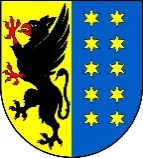        STAROSTWO POWIATOWE W BYTOWIEWydział  Ochrony Środowiska, Rolnictwa i Leśnictwaul. Ks. Dr. Bolesława Domańskiego 2, 77-100 Bytów. Tel. (059) 822 80 04, fax. (059) 822 80 01www.powiatbytowski.pl, e-mail: starostwo@powiatbytowski.plKlauzula informacyjna dla klientów/petentówWydziału Ochrony Środowiska, Rolnictwa i Leśnictwa Starostwa Powiatowego w BytowieZgodnie z art. 13 ogólnego rozporządzenia o ochronie danych osobowych z dnia                    27 kwietnia 2016 r. (Dz. Urz. UE L 119 z 04.05.2016) informuję, iż:1) administratorem Pani/Pana danych osobowych jest Starosta Bytowski z siedzibą Starostwo Powiatowe w Bytowie, ul. Ks. B. Domańskiego 2, 77-100 Bytów, tel. 59 822 80 00, e-mail: starostwo@powiatbytowski.pl;2) kontakt z Inspektorem Ochrony Danych – e-mail: iod@powiatbytowski.pl,                                       tel. 59 822 80 00;3) Pani/Pana dane osobowe przetwarzane będą w celu realizacji ustawowych zadań Starosty jako organu administracji - na podstawie Art. 6 ust. 1 lit. c/a* ogólnego rozporządzenia o ochronie danych osobowych oraz na podstawie Art. 9 ust.2 lit. b/g ogólnego rozporządzenia o ochronie danych osobowych** oraz art. 5 ustawy z dnia 18 kwietnia 1985r. o rybactwie śródlądowym(Dz.U.2019.2168 t.j.  ); 4) odbiorcami Pani/Pana danych osobowych będą wyłącznie podmioty uprawnione do uzyskania danych osobowych na podstawie przepisów prawa ;5) Pani/Pana dane osobowe przechowywane będą w czasie określonym przepisami prawa, zgodnie z instrukcją kancelaryjną obowiązującą w Starostwie Powiatowym w Bytowie;6) posiada Pani/Pan prawo żądania od administratora dostępu do danych osobowych, prawo do ich sprostowania, usunięcia*** lub ograniczenia przetwarzania, prawo do wniesienia sprzeciwu wobec przetwarzania, prawo do przenoszenia danych, prawo do cofnięcia zgody              w dowolnym momencie**** ;7) ma Pani/Pan prawo wniesienia skargi do organu nadzorczego;8) podanie danych osobowych w zakresie wymaganym ustawą jest obligatoryjne;9) Państwa dane osobowe nie będą przetwarzane w sposób zautomatyzowany, w tym                     w formie profilowania.Zapoznałem/am się						……………………………………………………………..							             data, czytelny podpis*Przetwarzanie na podstawie zgody** dot. danych wrażliwych*** prawo do bycia zapomnianym - nie dot. przetwarzania na podstawie przepisu prawa Unii bądź państwa członkowskiego (art.17 Rodo) – **** przetwarzanie odbywa się na podstawie art. 6 ust. 1 lit. a (zgoda) lub art. 9 ust. 2 lit. a Rodo (zgoda w zakresie danych wrażliwych)	